 Attribute Shapes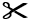  Attribute Shapes Attribute Shapes